REGULATIONSCandidates wishing to test for Shodan to Yondan require Ezra Shihan’s permission and must apply at least six months in advance. Promotion to Godan and above is on the recommendation of Ezra Shihan and is awarded by Hombu at the Kagami biraki in January of each year. Please prepare thoroughly for your examination; do not leave anything to chance.SHODAN: Minimum one year after 1st Kyu, with 100 practice days.NIDAN: Minimum two years after Shodan, with 200 practice days.SANDAN: Minimum two years after Nidan, with 300 practice days.YONDAN: Minimum three years after Sandan, with 400 practice days.GODAN: Minimum five years after Yondan.ROKUDAN: Minimum six years after Godan.NANADAN: Minimum twelve years after Rokudan.SHODAN: SHOMENUCHIIkkyo:					T, S & HNikyo:					T, S & HSankyo:					T, S & HUchi kaiten sankyo:			TYonkyo:					T, S & HGokyo:					T & SIriminage:					T & SShihonage:					TKaitenage:					TKotegaeshi:				TSumiotoshi:				TUdekimenage:				TKokyunage:				TJiyuwaza:					T, S & HSHOMENUCHI UCHI IRIMI TENKANShihonage:					TKotegaeshi:				TKokyunage:				TAdvanced kokyunage:			HJiyuwaza:					T & HKATATEDORIIkkyo:					T, S & HNikyo:					T, S, & HSankyo:					T & HYonkyo:					T & HIriminage:					T (jo, chu, ged)Shihonage:					T & HKaitenage:					T & HTenchinage:				TSumiotoshi:				TUdegaraminage:				TSoto kaiten katagatame:			TUchi kaiten katagatame:			T & HKokyunage:				T, S, & H14. Jiyuwaza:					T, S, & HRYOTEDORIIkkyo:					T, S & HNikyo:					T, S, & HSankyo:					T, S & HYonkyo:					T, S & HIriminage:					T  & H (jo, chu, ged)Shihonage:					T & HKotegaeshi:				T  (jo, chu, ged)Tenchinage:				T, S & HSumiotoshi:				T & HHaishin undo:				TKokyunage:				T & HSoto kaiten kokyunage:			TUchi kaiten kokyunage:			T14. Jiyuwaza:					T, S, & HMOROTEDORIIkkyo:					TNikyo:					TSankyo:					TYonkyo:					TIriminage:					T  Shihonage:					T Kotegaeshi:				T Udekimenage:				TUdegarami jujinage:			TKokyunage:				T11. Jiyuwaza:					T & HKATADORIIkkyo:					T, S & HNikyo:					T, S, & HSankyo:					T, S & HYonkyo:					T, S & HShihonage:					T, S & H Kotegaeshi:				T Udekimenage:				TKokyunage:				T, S & H Jiyuwaza:					T, S, & HYOKOMENUCHIIkkyo:					T, S, & H Nikyo:					T & SSankyo:					T & SYonkyo:					T & S Gokyo:					T & SIriminage:					T (jo, chu, ged)Shihonage:					T & HKotegaeshi:				T & HUdekimenage:				TKokyunage:				T & HUchi kaiten kokyunage:			TJiyuwaza:					T & HCHUDAN TSUKIIkkyo:					TNikyo:					TSankyo:					TYonkyo:					TGokyo:					TKaitenage:					TIriminage:					TTenchinage:				TUdehishigi:				T10. Kotegaeshi:				T11. Jiyuwaza:					TJODAN TSUKIIkkyo:					TNikyo:					TSankyo:					TKotegaeshi:				T & HKaitenage:					T6.  Iriminage:					T7.  Shihonage:					T & H8. Jiyuwaza:					T & HUSHIRO RYOTEDORIIkkyo:					T & HNikyo:					TSankyo:					TYonkyo:					TIriminage:					T  Shihonage:					T Kotegaeshi:				T Kaitenage:					TKokyunage:				T10. Tenchinage:				T11. Jiyuwaza: 					T & HUSHIRO RYO KATADORIIkkyo:					T & HNikyo:					T & HSankyo:					T & HYonkyo:					T & HIriminage:					T  Shihonage:					T Kaitenage:					T Kokyunage:				T & HJiyuwaza:					T & HUSHIRO KATATEDORI KUBIJIMEIkkyo:					TNikyo:					TSankyo:					TYonkyo:					T  Shihonage:					T Kotegaeshi:				TKokyunage:				TJiyuwaza:					TUSHIRO MUNEDAKISHIMEIkkyo:					TShihonage:					T Kotegaeshi:				TSankyo:					TJiyuwaza:					TUSHIRO ERI DORIIriminage:					TKokyunage:				TKATADORI SHOMENUCHIIkkyo:					TNikyo:					TSankyo:					TYonkyo:					T  Shihonage:					T Kotegaeshi:				TIriminage:					TUdekimenage:				TJiyuwaza:					TKATADORI YOKOMENUCHIIkkyo:					T & HNikyo:					T & HSankyo:					T & HYonkyo:					T & HShihonage:					T & HJiyuwaza:					T & HKATADORI JODAN TSUKIIkkyo:					TIriminage:					T EXTRASEssayJiyuwazaTachidoriJodoriTantodoriNIDANAs for Shodan plus:Mae geri kokyunageYoko geri kokyunageFutarigake (2 ukes, any attack)NinindoriBokken suburiJo kata: nana no kataEssaySANDANAs for Shodan and Nidan plus:SanindoriJo kokyunageJo kata: Ju san no kataBokken: basic awasae (1 to 6)EssayYONDANAs for Shodan, Nidan and Sandan plus:Henka oyowazaKaeshiwazaTaninzugake (multiple attackers)Jo kata: San ju ichi no kata, Ichi no kata, Ni no kata, and San no kataKumi tachiBokken Advanced awasaeBokken kaishi no kataAiki musubi no kenJo versus bokkenTanto versus bokken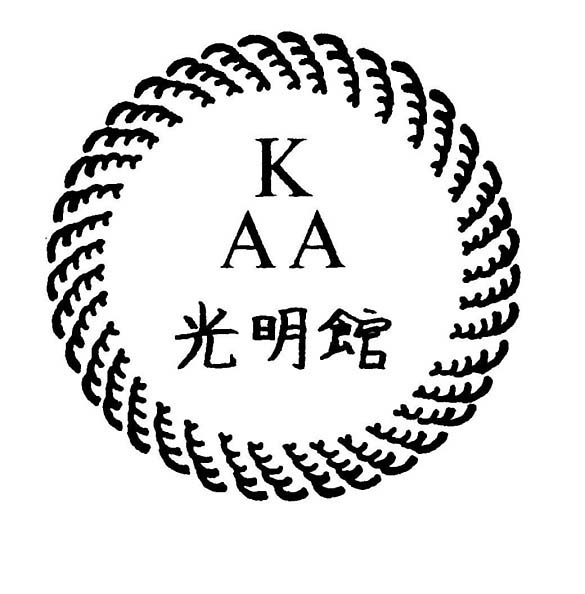 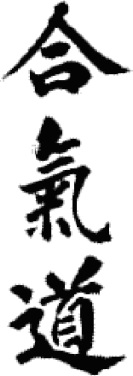 